Дидактические материалыТехнологическая  карта по выполнению сувенира «Котёнок» (техника папье-маше)№п/пПоследовательность выполненияЭскиз, схемы, фотоСоздание формы «Котенок»Создание формы «Котенок»Создание формы «Котенок»1.Подготовим форму головы.В половинке шара с помощью ножа для резки  бумаги делаем воронку глубиной 2 см.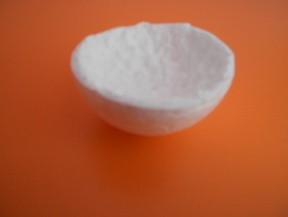 2Подготовим 4 лапы для котенка.Срезаем с помощью канцелярского ножа часть  пенопласта с формы для розы. 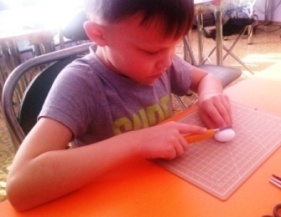 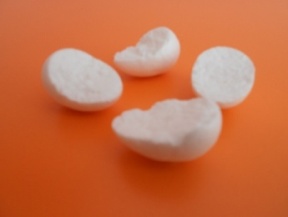 3Подготовим уши котенку.Фольгу 15х15 см складываем пополам пока не получим квадрат 2.5х 2.5 см. Разрезаем квадрат по диагонали. Уши готовы.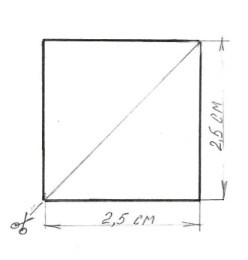 4Подготовим хвост.Из фольги 15х 15 см формируем хвост виде морковки размером 13.5 х 2.5 см  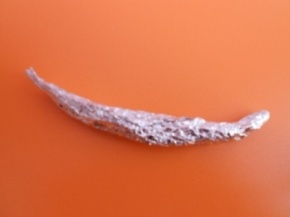 5Собираем пенопластовую форму котенка.Все детали котёнка с помощью зубочисток прикрепляем к туловищу (собираем котенка без клея).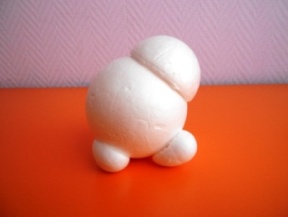 6Склеиваем форму котенка.На край заготовки головы наносим клей и приклеиваем к туловищу.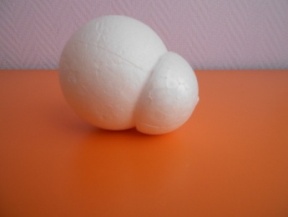 Поочередно с помощью клея пистолета приклеиваем  лапы 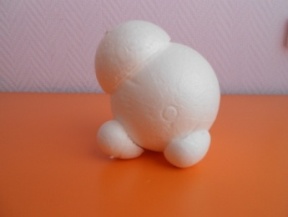 На тупой край хвоста наносим клей и прикрепляем к туловищу чуть выше задних ног.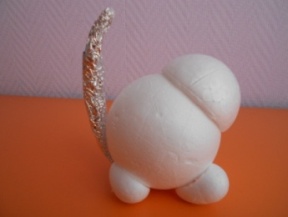 Треугольники согнем в виде дуги и приклеим, как показано на фотографии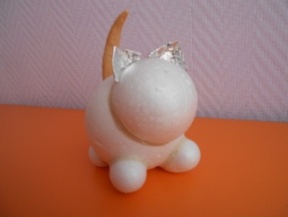 7Хвост и места соединения деталей покрываем тонким слоем пластилина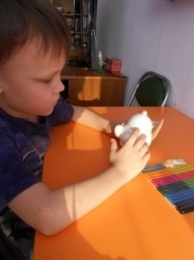 8Из пластилина формируем щечки и прикрепляем к голове.Форма «Котёнок» для дальнейшей работы готова.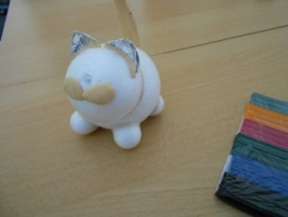 Создание «Котенка» из папье-маше.Создание «Котенка» из папье-маше.Создание «Котенка» из папье-маше.9Подготавливаем бумагу к работе. Разрезаем её на маленькие квадраты и полоски с разрезами по бокам.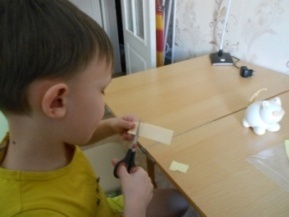 10Оклеиваем форму Котенка бумагой: 1 слой белый; 2 – бежевый; 3 – белый; 4 – бежевый.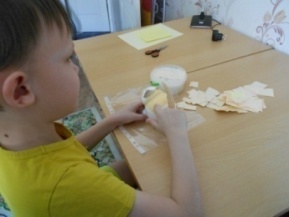 11 Сушим изделие 24 часа.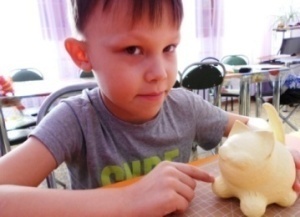 Художественное оформлениеХудожественное оформлениеХудожественное оформление12Наносим простым карандашом расположение полос, рисуем глаза.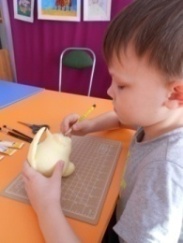 13Красим брюшко, грудку, лапки, кончик хвоста, внутренние части ушей, глаза, щеки  котёнка в белый цвет акриловой краской.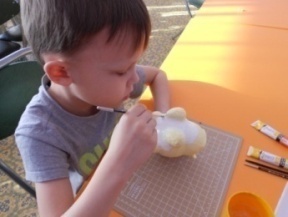 17Красим в оранжевый цвет 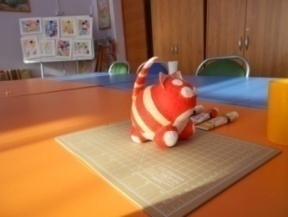 18Оставшиеся полосы окрашиваем в жёлтый цвет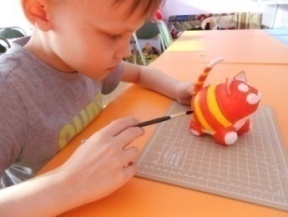 19Приклеиваем нос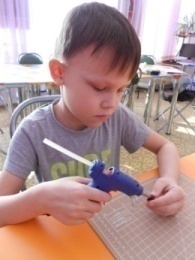 20Черным маркером рисуем глаза, когти, обводим желтые полосы по контуру.Наш котёнок готов.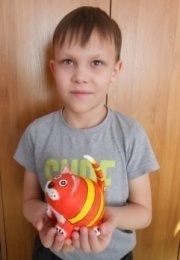 